Via Tortona 16  -  Tel. 06.7012666   			             Email: anpri@anpri.it 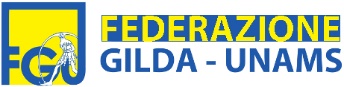 Dipartimento Ricerca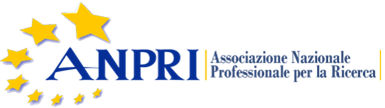 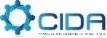 